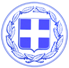 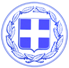                       Κως, 17 Φεβρουαρίου 2017ΔΕΛΤΙΟ ΤΥΠΟΥΘΕΜΑ : ‘’ Στην Κω ανοίγουμε νέους δρόμους μετά από πολλά χρόνια. Διάνοιξη και ασφαλτόστρωση δρόμων στο Πλατάνι.’’Η Κως προχωρά μπροστά με έργα που βελτιώνουν την εικόνα του νησιού, την καθημερινότητα του πολίτη και δίνουν λύση στα προβλήματα που έρχονται από το παρελθόν.Στις 10 Φεβρουαρίου ξεκίνησε ένα πολύ σημαντικό έργο. Πρόκειται για τη διάνοιξη και ασφαλτόστρωση, σε εφαρμογή του εγκεκριμένου ρυμοτομικού σχεδίου, των οδών Αττάλου, Αρτέμιδος, Αρχ. Γαβριήλ και Χάλκης που βρίσκονται στο Πλατάνι.Το έργο έχει συνολικό προϋπολογισμό 200.000 ευρώ και χρηματοδοτείται από ίδιους πόρους του Δήμου.Είναι μία ακόμα απόδειξη ότι ο Δήμος Κω κατάφερε, μέσα από το πρόγραμμα εξυγίανσης και ανάταξης των οικονομικών του, να διαθέτει την αυτοτέλεια αλλά και τους πόρους να χρηματοδοτεί έργα για το νησί. Για πρώτη φορά στην Κω υλοποιείται ένα εκτεταμένο πρόγραμμα διάνοιξης δρόμων και ασφαλτοστρώσεων, μετά από πολλά χρόνια.Το συγκεκριμένο έργο έχει χρονοδιάγραμμα ολοκλήρωσης στο τέλος Μαΐου.Η Κως προχωρά μπροστά με έργα.Γραφείο Τύπου Δήμου Κω